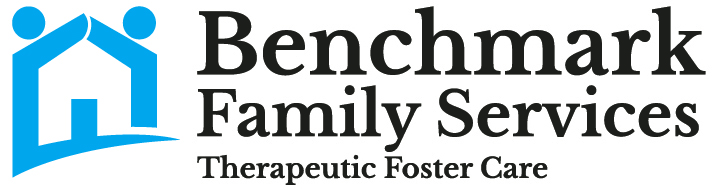 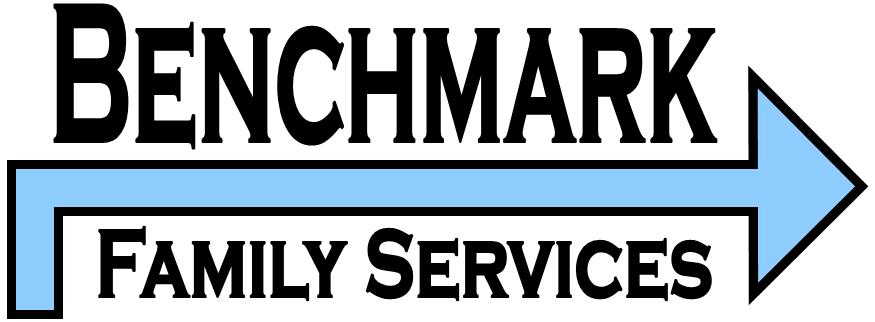 Client Name: 													Date Completed: 		         		 Initial:          	Follow-up:	    	Discharge:		Therapeutic Support Specialist Signature:					Date:				Foster Parent Signature:								Date:				Essential Items:# of Items Child Owns# of ItemsRequestedMiscellaneous Items of Child:# of Items Child OwnsAdditional Description (ex: condition of item, etc)UnderwearPersonal StereoBrasHead PhonesSlipsPillow(s)SocksBlanket(s)PajamasToys:Robe(s)  Action FiguresShort Sleeve Shirts  BallsTank TopsOther-T-ShirtsOther-Long Sleeve ShirtsOther-SweatshirtsOther-SweatersOther-ShortsSlacksJeansCaprisLightweight JacketWinter Jacket/ CoatSkirtsDressesShoesSandalsBootsHatsGlovesBelt(s)Luggage, tote, duffel bag, etc.Other:Other:Other: